Because of the changing nature of our business your job description will inevitably change. You will, from time to time, be required to undertake other activities of a similar nature that fall within your capabilities as directed by management.Human ResourcesDate of Completion:  18/01/2019Page: 1 of 1JOB DESCRIPTIONPOST TITLE:Senior Diagnostics PhysicistSenior Diagnostics PhysicistSenior Diagnostics PhysicistDIVISION/DEPARTMENT:Technical/Diagnostics GroupTechnical/Diagnostics GroupTechnical/Diagnostics GroupREPORTS TO:Head of Beam DiagnosticsGRADE4AIMEnsure the operation and improvement of beam diagnostics equipment. Undertake studies and developments to improve current performance and respond to future requirements. ACCOUNTABILITIESManage the operation, maintenance and continued improvement of installed beam diagnostics systems.Project manage the delivery of new diagnostics systems, on time and on budget using resource and procurement plans.Collaborate with the other groups to identify areas of research that would help to further improve diagnostics systems.Contribute to studies related to upgrades of Diamond.Communicate and collaborate with peers at other lightsources/accelerators to ensure exchange of knowledge Publish research results in journals or conference proceedings.Deliver high quality internal reporting and professional advice. Present findings to senior management and guiding future approach.Deputise in meetings as nominated by the group leader.Mentor and lead more junior staff or visiting students as required.Specific:Manage the maintenance and development of X-ray beam diagnostics in the front ends, and on beamlines as required.Provide specialist professional advice to beamlines to, supporting them in the specification, procurement, testing, installation, commissioning, and use of X-ray diagnostics.Deliver reporting on X-ray beam stability in order to guide future beamline design and operation.Undertake research to improve beamline X-ray beam position monitors and develop new techniques.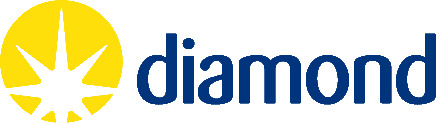 